КАЛЕНДАРЬ СТУДЕНЧЕСКИХ СОРЕВНОВАНИЙ ПО КЁРЛИНГУ 2023-2024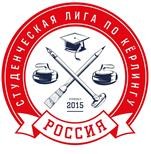 №Наименование спортивного мероприятияДата проведенияМесто проведенияДисциплина1Всероссийские соревнования средистудентов по кёрлингу в дисциплине«кёрлинг-смешанный» (ЕКП 832)15-22 сентября2023Краснодарский край, п.г.т. СириусКёрлинг смешанный (микст)2XXXV Московские студенческие спортивные игры6-8 октября2023г. МоскваЮниоры, юниорки до 25 лет3Всероссийские соревнования средистудентов по кёрлингу в дисциплине«смешанные пары» (ЕКП 95)21-27 ноября2023г. СамараСмешанные пары (дабл)4Рождественский турнир среди студентов по кёрлингуДекабрь 2023г. МоскваЮниоры, юниорки до 25 лет5Winter student curling cupЯнварь 2024г. МоскваСмешанные пары (дабл)6Ежегодный турнир по кёрлингу, посвященный Дню студентаЯнварь 2024г. МоскваЮниоры, юниорки до 25 лет7VIII Всероссийская зимняя универсиада20-28 февраля2024г. НовосибирскЮниоры, юниорки до 25 лет8Региональные отборы на ВС среди студентов15 января 2024-29 марта 2024По назначениюЮниоры, юниорки до 25 лет9XXXV Московские студенческие спортивные игры23-24 марта 2024г. МоскваКёрлинг смешанный (микст)10Всероссийские соревнования среди студентов по кёрлингу23-30 апреля2024г. Санкт-ПетербургЮниоры, юниорки до 25 лет11Турнир среди студентов «Solo-curling»1-29 мая 2024г. МоскваСоло-кёрлинг